( ) Current Domestic RatingS1-52:45 P.M.HK TIME(30.09.2017)(4:45 P.M. LOCAL TIME)(30.09.2017)The Metropolitan (Group 1)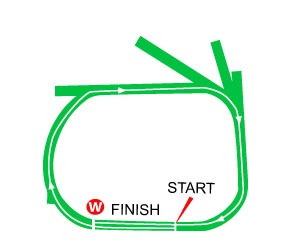 Randwick, Australia - Turf - 2400 Metres (Right-handed) For 3-years-old and upwards. Handicap. Minimum Weight 110lb. No allowances for apprentices.Total Prize Money (AUD) $750,000 and $5,000 Trophies1st $430,500 and trophies of $5,000, 2nd $141,000, 3rd $74,250, 4th $33,375, 5th $18,375, 6th $7,500, 7th $7,500, 8th $7,500, 9th $7,500, 10th $7,500(12 Starters)Betting Pools : Win, Place, Quinella, Quinella Place, Tierce, Trio, Quartet & First 4 Merged Pool.1PosDateRace DetailsRace DetailsTrackTrackDist/Course/GoingDist/Course/GoingWt.JockeyDr.FinalRace TimePos in Running Pos in Running Pos in Running Pos in Running Pos in Running Pos in Running Finish & MarginFinish & MarginOddsGearWinner/Second/ThirdComments4/911Mar17G3Sky High Stakes 3yo+ SWPAUD351,000RHIL, AUS2000 RHTurf S 125Brenton Avdulla936.772.03.8766644.517TTTavago (NZ) 128Antonio Giuseppe (NZ) 121  3.3Allergic (AUS) 122  3.6Sett WTMF 2W 7L 1500m. 10.5L 800m. Across heels straightening. Kept chasing. BMF - TF6/825Mar17G1The BMW 3yo+ WFAAUD1,528,200RHIL, AUS2400 RHTurf H 130Glyn Schofield637.872.35.65334613.531TTJameka (AUS) 125Humidor (NZ) 129  6.5Exospheric (GB) 130  8.3Sett 3rd 2W 4.5L 1600m. 9L 800m TAL. Across heels straightening. DRO. F - TFDNF/1422Apr17G1Sydney Cup 3yo+ HcpAUD2,159,500RAND, AUS3200 RHTurf H 125Brenton Avdulla1038.023.29.16131312DNF-19TTPolarisation (GB) 113Who Shot Thebarman (NZ) 126  0.2Big Duke (IRE) 115  0.76/122Sep17G2Chelmsford 3yo+ WFAAUD252,000RAND, AUS1600 RHTurf G 130Glyn Schofield834.691.34.11981068.8201XB/TTWinx (AUS) 126Red Excitement (AUS) 130  1Chocante (NZ) 130  4.81/1116Sep17G3King Town 3yo+ SWPAUD151,000RAND, AUS2000 RHTurf G 126Glyn Schofield534.982.02.7688811.526XB/TTLibran (IRE) 126Antonio Giuseppe (NZ) 121  1.5Life Less Ordinary (IRE) 121  22PosDateRace DetailsRace DetailsTrackTrackDist/Course/GoingDist/Course/GoingWt.JockeyDr.FinalRace TimePos in Running Pos in Running Pos in Running Pos in Running Pos in Running Pos in Running Finish & MarginFinish & MarginOddsGearWinner/Second/ThirdComments6/911Mar17G3Sky High Stakes 3yo+ SWPAUD351,000RHIL, AUS2000 RHTurf S 125Tim Clark836.772.03.8777765.39.50XB/TTTavago (NZ) 128Antonio Giuseppe (NZ) 121  3.3Allergic (AUS) 122  3.6Sett WTMF fence 7.5L 1500m. 11.5L 800m. S/G fence t. Chequered path in strt. H/Up latter stages and looked likely to finish closer. BMF - TF4/825Mar17G1The BMW 3yo+ WFAAUD1,528,200RHIL, AUS2400 RHTurf H 130Tim Clark737.872.35.6588649.118XB/TTJameka (AUS) 125Humidor (NZ) 129  6.5Exospheric (GB) 130  8.3Sett rear 10L 1600m. 13L 800m TAL. WB straightening. Kept battling away. F - TF2/1422Apr17G1Sydney Cup 3yo+ HcpAUD2,159,500RAND, AUS3200 RHTurf H 126Blake Shinn1338.023.29.1677220.212XB/TTPolarisation (GB) 113Who Shot Thebarman (NZ) 126  0.2Big Duke (IRE) 115  0.79/122Sep17G2Chelmsford 3yo+ WFAAUD252,000RAND, AUS1600 RHTurf G 130Christian Reith134.691.34.11669910.5101XB/TTWinx (AUS) 126Red Excitement (AUS) 130  1Chocante (NZ) 130  4.84/1116Sep17G3King Town 3yo+ SWPAUD151,000RAND, AUS2000 RHTurf G 126Christian Reith334.982.02.7666742.151XB/TTLibran (IRE) 126Antonio Giuseppe (NZ) 121  1.5Life Less Ordinary (IRE) 121  23PosDateRace DetailsRace DetailsTrackTrackDist/Course/GoingDist/Course/GoingWt.JockeyDr.FinalRace TimePos in Running Pos in Running Pos in Running Pos in Running Pos in Running Pos in Running Finish & MarginFinish & MarginOddsGearWinner/Second/ThirdComments6/1024Jun173yo+ HcpAUD100,000RAND, AUS1600 RHTurf H 131Nick Heywood736.261.42.681010964.121Sound Proposition (NZ) 125Zayam (FR) 117  2.3Liapari (NZ) 113  2.83/91Jul17LWinter Cup 3yo+ QltyAUD126,000RHIL, AUS2400 RHTurf S 135Brenton Avdulla935.152.35.2088632.38BGallic Chieftain (FR) 118Montauk (AUS) 119  0.8Destiny's Kiss (AUS) 135  2.34/826Aug17LPremiers Cup 3yo+ QltyAUD126,000RHIL, AUS1900 RHTurf G 130Hugh Bowman336.421.55.0288842.712Dee I Cee (NZ) 118Classic Uniform (AUS) 125  2.3Centre Pivot (AUS) 120  2.51/81Sep17LWyong Cup QltyAUD164,000WYNG, AUS2100 RHTurf G 130Hugh Bowman334.942.08.4476510.318.50BDestiny's Kiss (AUS) 130The Getaway (AUS) 119  0.31Sayed (USA) 119  0.355/915Sep17G3Newcastle Gold Cup 3yo+ HcpAUD179,900NCLE, AUS2300 RHTurf G 130Hugh Bowman334.812.24.2677753.6812BBroadside (NZ) 119Auvray (FR) 119  0.35Admiral Jello (AUS) 119  1.764PosDateRace DetailsRace DetailsTrackTrackDist/Course/GoingDist/Course/GoingWt.JockeyDr.FinalRace TimePos in Running Pos in Running Pos in Running Pos in Running Pos in Running Pos in Running Finish & MarginFinish & MarginOddsGearWinner/Second/ThirdComments7/154Oct15G1Turnbull Stakes 4yo+ SWPAUD502,500FLEM, AUS2000 LHTurf G 121Damien Oliver1135.022.01.349101071.755.50EFTTPreferment (NZ) 125Royal Descent (AUS) 118  0.1Set Square (AUS) 120  0.851/1310Oct15G2Herbert Power Stakes QltyAUD401,000CAUL, AUS2400 LHTurf G 129Hugh Bowman835.252.27.77411133.60FTTAmralah (IRE) 129Excess Knowledge (GB) 127  3Bohemian Lily (NZ) 117  412/135Aug17HcpAUD100,000FLEM, AUS1600 LHTurf G 135Damien Oliver335.661.36.7878101217.818TTRhythm to Spare (NZ) 125Amovatio (AUS) 130  2.5Magnapal (AUS) 119  2.613/152Sep17LHeatherlie HcpAUD120,500CAUL, AUS1700 LHTurf G 130Ben Melham635.541.43.53334135.326TTHell or Highwater (AUS) 119Guardini (FR) 130  1.5Amelie's Star (AUS) 125  1.711/149Sep17HcpAUD120,000M V, AUS2040 LHTurf G 133Katelyn Mallyon737.242.07.69222115.726TTMagnapal (AUS) 119Lord Durante (AUS) 119  0.4Killarney Kid (NZ) 131  0.65PosDateRace DetailsRace DetailsTrackTrackDist/Course/GoingDist/Course/GoingWt.JockeyDr.FinalRace TimePos in Running Pos in Running Pos in Running Pos in Running Pos in Running Pos in Running Finish & MarginFinish & MarginOddsGearWinner/Second/ThirdComments1/81Apr17G2Chairman's Handicap 3yo+AUD302,000RAND, AUS2600 RHTurf H 128Craig Williams136.472.52.49331122.45FBig Duke (IRE) 128Aloft (IRE) 125  2Rock On (NZ) 122  2.8Sett 4th fence 1.5L 1800m. 3rd fence 2L 800m. Away from fence app t. O/L straightening. Found front 300m and kept going. F - TF3/1422Apr17G1Sydney Cup 3yo+ HcpAUD2,159,500RAND, AUS3200 RHTurf H 115Glen Boss238.023.29.161212830.73.70FPolarisation (GB) 113Who Shot Thebarman (NZ) 126  0.2Big Duke (IRE) 115  0.75/1219Aug17HcpAUD100,000CAUL, AUS1600 LHTurf S 131Ben Allen435.291.38.731010951.655Rhythm to Spare (NZ) 122Foundry (IRE) 125  0.2Moonovermanhattan (AUS) 119  0.35/129Sep17HcpAUD120,000M V, AUS1600 LHTurf G 131Ben Allen636.781.37.8410121253.47Stampede (AUS) 130Magic Consol (AUS) 119  2.25Petrology (AUS) 122  2.3510/1523Sep17G3Naturalism Stakes QltyAUD150,750CAUL, AUS2000 LHTurf G 129John Allen9-2.00.43121212106.4511Harlem (GB) 125Samovare (AUS) 119  3.25Stampede (AUS) 128  3.356PosDateRace DetailsRace DetailsTrackTrackDist/Course/GoingDist/Course/GoingWt.JockeyDr.FinalRace TimePos in Running Pos in Running Pos in Running Pos in Running Pos in Running Pos in Running Finish & MarginFinish & MarginOddsGearWinner/Second/ThirdComments4/718Mar17G1Ranvet Stakes 3yo+ WFAAUD707,000RHIL, AUS2000 RHTurf H 130Tye Angland737.022.10.62111456.50CPOur Ivanhowe (GER) 130Hartnell (GB) 130  3.3The United States (IRE) 130  4.1S/A. Led sett 1.5L 1400m. Led 1L 800m. Clear leader straightening. Hd 200m. Wd final stages. L/Out U/p strt. Unbalanced 25m when made contact with another runner. F - BGW12/201Apr17G1Doncaster Mile 3yo+ HcpAUD3,139,250RAND, AUS1600 RHTurf H 115Tommy Berry537.391.39.17141414121013BIt's Somewhat (USA) 121Happy Clapper (AUS) 122  0.5Sense of Occasion (AUS) 116  45/819Aug17G2Warwick Stakes 3yo+ WFAAUD252,000RAND, AUS1400 RHTurf G 130Tye Angland532.931.21.87-755351CPWinx (AUS) 126Foxplay (AUS) 125  0.2Ecuador (NZ) 130  0.64/122Sep17G2Chelmsford 3yo+ WFAAUD252,000RAND, AUS1600 RHTurf G 130Tye Angland1034.691.34.1177546.241CPWinx (AUS) 126Red Excitement (AUS) 130  1Chocante (NZ) 130  4.82/1116Sep17G3King Town 3yo+ SWPAUD151,000RAND, AUS2000 RHTurf G 121Tye Angland1134.982.02.7677621.55CPLibran (IRE) 126Antonio Giuseppe (NZ) 121  1.5Life Less Ordinary (IRE) 121  27PosDateRace DetailsRace DetailsTrackTrackDist/Course/GoingDist/Course/GoingWt.JockeyDr.FinalRace TimePos in Running Pos in Running Pos in Running Pos in Running Pos in Running Pos in Running Finish & MarginFinish & MarginOddsGearWinner/Second/ThirdComments3/1313May17G3Chairman's Hcp QltyAUD127,200DOOM, AUS2000 RHTurf S 119Jim Byrne735.942.05.2744332.37Stampede (AUS) 123The Chairman (AUS) 119  1Chocante (NZ) 119  2.310/1427May17G3Premier's Cup QltyAUD126,950E FM, AUS2200 RHTurf H 119Jim Byrne637.932.22.9345710106.50Kaiser Franz (NZ) 119Zambezi Warrior (NZ) 119  0.5The Chairman (AUS) 119  0.61/1410Jun17G2Brisbane Cup QltyAUD303,850DOOM, AUS2200 RHTurf G 117Jim Byrne134.202.15.0711113.318Chocante (NZ) 117Single Gaze (AUS) 130  3.3Pemberley (NZ) 117  4.13/122Sep17G2Chelmsford 3yo+ WFAAUD252,000RAND, AUS1600 RHTurf G 130Rory Hutchings934.691.34.1122234.881Winx (AUS) 126Red Excitement (AUS) 130  1Chocante (NZ) 130  4.87/1116Sep17G3King Town 3yo+ SWPAUD151,000RAND, AUS2000 RHTurf G 126Blake Shinn234.982.02.7644273.74.60Libran (IRE) 126Antonio Giuseppe (NZ) 121  1.5Life Less Ordinary (IRE) 121  28PosDateRace DetailsRace DetailsTrackTrackDist/Course/GoingDist/Course/GoingWt.JockeyDr.FinalRace TimePos in Running Pos in Running Pos in Running Pos in Running Pos in Running Pos in Running Finish & MarginFinish & MarginOddsGearWinner/Second/ThirdComments2/1127May17LMcKell Cup 3yo+ QltyAUD151,000RAND, AUS2400 RHTurf S 117Tim Clark938.722.33.9633321.32.50FBAllergic (AUS) 130Broadside (NZ) 117  1.3Soviet Courage (IRE) 117  1.83/810Jun173yo+ QltyAUD101,000RAND, AUS3200 RHTurf H 128Tim Clark139.343.37.15332322.60FBPlot Twist (IRE) 117Richard of Yorke (GB) 117  0.5Broadside (NZ) 128  28/826Aug17LPremiers Cup 3yo+ QltyAUD126,000RHIL, AUS1900 RHTurf G 117Andrew Adkins836.421.55.02224810.64.60BDee I Cee (NZ) 118Classic Uniform (AUS) 125  2.3Centre Pivot (AUS) 120  2.51/915Sep17G3Newcastle Gold Cup 3yo+ HcpAUD179,900NCLE, AUS2300 RHTurf G 119Tim Clark234.812.24.2611110.3517BBroadside (NZ) 119Auvray (FR) 119  0.35Admiral Jello (AUS) 119  1.763/523Sep17G3Colin Stephen Quality 3yo+AUD151,000RHIL, AUS2400 RHTurf G 128Tim Clark336.902.30.3511130.32.70FBAuvray (FR) 126Admiral Jello (AUS) 121  0.1Broadside (NZ) 128  0.39PosDateRace DetailsRace DetailsTrackTrackDist/Course/GoingDist/Course/GoingWt.JockeyDr.FinalRace TimePos in Running Pos in Running Pos in Running Pos in Running Pos in Running Pos in Running Finish & MarginFinish & MarginOddsGearWinner/Second/ThirdComments2/525Apr173yo+ HcpAUD50,000RAND, AUS2000 RHTurf S 128Kerrin McEvoy236.032.07.1855520.43Slow Pace (USA) 129Life Less Ordinary (IRE) 128  0.4Kiseki Dane (AUS) 112  1.92/145May17LWagga Gold Cup HcpAUD154,700WAGG, AUS2000 RHTurf G 119Kerrin McEvoy12-2.02.36109520.52.90FStampede (AUS) 119Life Less Ordinary (IRE) 119  0.5Cool Chap (AUS) 121  3.22/919Aug173yo+ BM90 HcpAUD100,000RAND, AUS1400 RHTurf G 128Lee Magorrian333.081.21.57-8620.310Comin' Through (AUS) 133Life Less Ordinary (IRE) 128  0.3Mogador (AUS) 127  1.65/122Sep17G2Chelmsford 3yo+ WFAAUD252,000RAND, AUS1600 RHTurf G 130Kerrin McEvoy1134.691.34.11101065826Winx (AUS) 126Red Excitement (AUS) 130  1Chocante (NZ) 130  4.83/1116Sep17G3King Town 3yo+ SWPAUD151,000RAND, AUS2000 RHTurf G 121Brenton Avdulla434.982.02.76553322.90FLibran (IRE) 126Antonio Giuseppe (NZ) 121  1.5Life Less Ordinary (IRE) 121  210PosDateRace DetailsRace DetailsTrackTrackDist/Course/GoingDist/Course/GoingWt.JockeyDr.FinalRace TimePos in Running Pos in Running Pos in Running Pos in Running Pos in Running Pos in Running Finish & MarginFinish & MarginOddsGearWinner/Second/ThirdComments10/164Oct15G3The Bart Cummings QltyAUD302,500FLEM, AUS2520 LHTurf G 120Craig Williams336.122.35.66111010108.156EFTTLet's Make Adeal (AUS) 119Our Ivanhowe (GER) 132  1.25Hawkspur (AUS) 123  2.53/103Sep16HcpAUD90,000M V, AUS1600 LHTurf G 128Steven Arnold636.001.37.23-4333.726TTMihany (AUS) 117Sadaqa (AUS) 119  3.5Foundry (IRE) 128  3.73/1417Sep16HcpAUD50,000CAUL, AUS1700 LHTurf S 131Steven Arnold1037.541.45.27-7732.19.50TTFreshwater Storm (NZ) 120Refulgent (AUS) 122  2Foundry (IRE) 131  2.12/1219Aug17HcpAUD100,000CAUL, AUS1600 LHTurf S 125Ben Melham1135.291.38.7311120.212TTRhythm to Spare (NZ) 122Foundry (IRE) 125  0.2Moonovermanhattan (AUS) 119  0.34/149Sep17HcpAUD120,000M V, AUS2040 LHTurf G 125Damien Oliver1137.242.07.69129740.86.50TTMagnapal (AUS) 119Lord Durante (AUS) 119  0.4Killarney Kid (NZ) 131  0.611PosDateRace DetailsRace DetailsTrackTrackDist/Course/GoingDist/Course/GoingWt.JockeyDr.FinalRace TimePos in Running Pos in Running Pos in Running Pos in Running Pos in Running Pos in Running Finish & MarginFinish & MarginOddsGearWinner/Second/ThirdComments15/151Jul17HcpAUD100,000CAUL, AUS1800 LHTurf G 128Brad Rawiller637.501.50.22101011155.321Radipole (IRE) 120Magic Consol (AUS) 121  0.3Lord Durante (AUS) 120  0.89/922Jul17HcpAUD100,000FLEM, AUS2000 LHTurf G 122Daniel Moor633.892.04.7122196.221Pacodali (IRE) 119Master Zephyr (GB) 116  0.4Killarney Kid (NZ) 131  0.94/105Aug17QltyAUD120,000FLEM, AUS2000 LHTurf G 119Jye McNeil435.722.03.0288841.1551Aloft (IRE) 125Second Bullet (AUS) 126  0.75Galaxy Raider (AUS) 119  0.953/826Aug17HcpAUD120,000M V, AUS2500 LHTurf G 128Mark Zahra236.122.40.3034233.353.80Cismontane (NZ) 119Super Haze (IRE) 120  0.1Loresho (FR) 128  3.355/1316Sep17LJRA Trophy QltyAUD120,500FLEM, AUS2500 LHTurf G 119Dean Yendall536.082.35.9779853.6531Almandin (GER) 135Crocodile Rock (IRE) 119  2.75Aloft (IRE) 125  2.9512PosDateRace DetailsRace DetailsTrackTrackDist/Course/GoingDist/Course/GoingWt.JockeyDr.FinalRace TimePos in Running Pos in Running Pos in Running Pos in Running Pos in Running Pos in Running Finish & MarginFinish & MarginOddsGearWinner/Second/ThirdComments4/724Jun17G3Tattersall's Cup QltyAUD200,000DOOM, AUS2200 RHTurf G 119Andrew Spinks334.662.18.183344126Rudy (AUS) 131More Energy (AUS) 119  0.4War Baby (AUS) 119  0.62/121Jul17LCaloundra Cup QltyAUD176,600SCST, AUS2400 RHTurf S 119Jeff Lloyd435.962.32.7966721.312Supply And Demand (AUS) 122My Diamantine (NZ) 119  1.3War Baby (AUS) 119  2.12/1515Jul17LQueensland Cup QltyAUD150,000SCST, AUS3200 RHTurf G 120Jeff Lloyd1537.013.28.0158622.82.90FAraldo Junior (GER) 126My Diamantine (NZ) 120  2.8Pop 'n' Scotch (AUS) 119  4.11/102Sep17HcpAUD60,000DOOM, AUS1615 RHTurf G 119Larry Cassidy1035.221.37.0797711.310My Diamantine (NZ) 119Sheiswhatsheis (AUS) 118  1.3Punta Norte (AUS) 121  2.63/923Sep17HcpAUD60,400IPSW, AUS2150 RHTurf G 126Larry Cassidy934.442.13.8244430.45Loving Home (GB) 119Vassal (GB) 123  0.3My Diamantine (NZ) 126  0.4